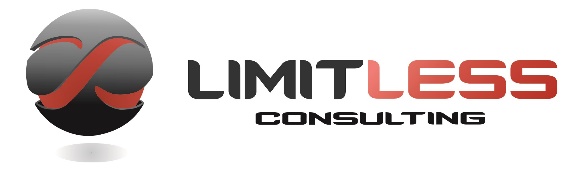 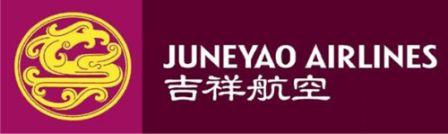 A320 CaptainsOFFER:Contract Term:				3-5 yearsBase Cities:				ShanghaiRoster:					40 days annual leaveAnnual Package:			$214,000USDMonthly Salary:				$17,000USDTraining/Probationary Period Salary:	$6-10,000USD/monthREQUIREMENTS:3000+ hours total time600+ hours PIC on A320 series Current flight within recent 12 calendar monthsNo older than 55 years oldICAO level 4Medical Class 1No history of incidents or accidentsIf interested, please send your CV to richard@limitless-consulting.com along with a colour scanned copy of the following documents: ATPL, Medical, Passport, Latest LPC and Last 3 pages of Logbook